ALLEGATO N. 14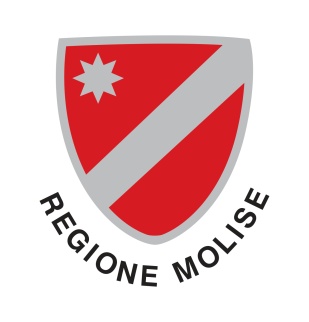 Elezione del Consiglio regionale e del Presidente della Giunta regionale del MoliseMODELLO DI VERBALE DI RICEVUTA DI UNA LISTA REGIONALE DI CANDIDATIRILASCIATA DALLA CANCELLERIA DELL’UFFICIO UNICO CIRCOSCRIZIONALE COSTITUITO PRESSO IL TRIBUNALE DEL CAPOLUOGO DI REGIONEElezione del Consiglio regionale e del Presidente della Giunta regionale del Molisedi domenica 22 aprile 2018CANCELLERIA DEL TRIBUNALE DI CAMPOBASSOL’anno duemiladiciotto, addì........................... del mese di …...................... , alle ore….., si è presentato, presso questa cancelleria, il sig............................................................ (1)il quale nella sua qualità di delegato ha dichiarato di presentare una lista regionale di candidati per l’elezione del Consiglio regionale e del Presidente della Giunta regionale del Molise di domenica 22 aprile 2018, contraddistinta dal seguente contrassegno:  ……………………………………………..................................................................................................................................................................................................................................................................................................................................................................... .Il  sottoscritto cancelliere procede all’identificazione del presentatore ed accerta che il   medesimo è il sig..................................................................................................................     il quale ha depositato una lista regionale di candidati per l’elezione del Consiglio regionale e del Presidente della Giunta regionale del Molise, la quale si distingue con l’indicato contrassegno e che è sottoscritta da numero  ........................................... elettori della circoscrizione elettorale regionale, le cui firme sono contenute in numero ....................................... atti.Allegati alla predetta lista regionale di candidati sono stati presentati anche:numero ………… certificati, dei quali numero ………… collettivi, attestanti l’iscrizione dei sottoscrittori nelle liste elettorali di uno dei comuni della regione;numero      (_	) dichiarazioni di accettazione della candidatura, ciascuna firmata e autenticata da uno dei soggetti di cui all’art. 14, legge n. 53/1990;numero      (_	_) dichiarazioni sostitutive attestanti l'insussistenza delle cause di incandidabilità di cui all'articolo 7, del D.Lgs. n. 235/2012, rese ai sensi dell'art. 46, DPR 28 dicembre 2000, n. 445, e successive modificazioni;numero      (	_) certificati attestanti che ciascun candidato è iscritto nelle liste elettorali di un comune della Repubblica;un modello di contrassegno, anche figurato, della lista, in due dimensioni (3 e 10 cm. di diametro) ed in triplice esemplare per ciascuna dimensione;dichiarazione di collegamento della presente lista di candidati con il candidato alla carica di Presidente della Giunta regionale;copia della dichiarazione di collegamento resa dal candidato alla carica di Presidente della Giunta regionale;la dichiarazione – sottoscritta dal presidente o dal segretario del partito o gruppo politico o dai presidenti o segretari regionali o provinciali di essi, che tali risultino per attestazione dei rispettivi presidenti o segretari nazionali ovvero da rappresentanti all’uopo da loro incaricati con mandato autenticato da notaio – attestante che le liste o le candidature sono presentate in nome e per conto del partito o gruppo politico stesso (qualora ne ricorrano i presupposti);La dichiarazione di presentazione della lista regionale contiene la designazione dei signori...............................................................................................................................................................................................................................................................................................................................................................................................................................(1) come delegati, personalmente o a mezzo di persone da essi autorizzate con dichiarazione autenticata da notaio, a designare i rappresentanti della lista presso ogni seggio e presso l'Ufficio unico circoscrizionale.Alla predetta lista regionale è attribuito, secondo l’ordine di presentazione, il numero provvisorio........./........................................[in numero e in lettere].Di quanto sopra viene redatto il presente verbale in duplice esemplare, che viene letto, confermato e sottoscritto.IL  PRESENTATORE DELLA LISTA  REGIONALE		IL CANCELLIERE DEL TRIBUNALE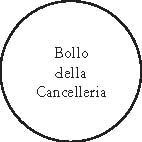 .......................................................................	............................................................................(1) — Indicare il cognome, il nome, il luogo e la data di nascita.